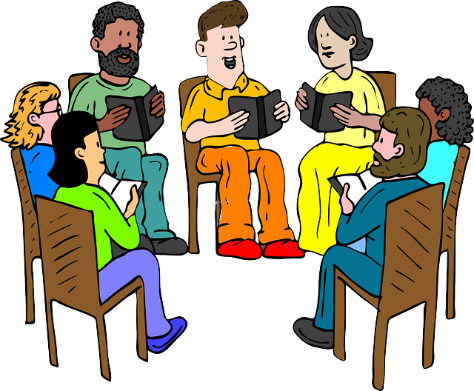  Hope High School CouncilAgendaDate: Time: 1: charity run, cricket ball throw, hit the ball with the bat. Own clothes day. (3 events) need to pick the charity. Someway of supporting children. Cake sale and juice.2: New rule: football only to be played on the MUGGER.3: re-look at the dispatch trip, make sure it is even.4: not enough variation of food, need changes.5:6:7:8: